ESCOLA _________________________________DATA:_____/_____/_____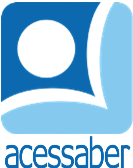 PROF:_______________________________________TURMA:___________NOME:________________________________________________________PROBLEMAS DE DIVISÃORyan comprou 48 pirulitos para dividir entre seus 4 filhos. Quantas pirulitos cada um receberá?R: Uma loja tem 63 tijolos, distribuídos em 3 pilhas. Quantos tijolos há em cada pilha?R: Um agricultor colheu 44 pés de alface para distribuir entre 2 quitandas. Quantos pés de alface receberá cada quitanda?R: Um vendedor colocou 25 maçãs em algumas caixas, que comportam 5 unidades em cada caixa. Quantas caixas foram usadas?R: Uma garrafa de refrigerante tem 2 litros de capacidade. Para comprar 28 litros, quantas garrafas serão necessárias?R: Luan comprou 2 metros de tecido por 12 reais. Quanto custa o metro desse tecido?R: 